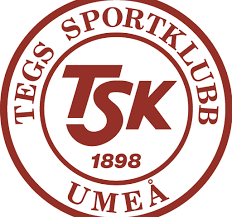 Tove Mårs (Huvudtränare)Jag bor på Söderslätt med min man och våra tre barn. Mitt mellanbarn Doris spelar i laget. Jag jobbar som projektsamordnare på Idrottshögskolan vid Umeå universitet och är doktorand i utvecklingspsykologi. Inom min forskning intresserar jag mig särskilt för föräldraskap inom barn- och ungdomsidrott. Jag har spelat innebandy på alla nivåer som finns, främst inom Umeå City och Djurgården men nuförtiden vilar jag mig mest i form. Det bästa med innebandy tycker jag är känslan av att vara en del av ett lag. Ni kan nå mig på: 0702-777 157 eller tove.mars@umu.seHelena Lundström (Huvudtränare)Jag bor på Teg med min dotter Matilda (född 09) och jobbar som teknikkonsult på Sweco. Tidigare har jag varit ledare i fotboll och innebandy för både flickor och pojkar i åldrarna 7-11 år och har själv spelat innebandy i många år i bl.a Storvreta och Umeå City. Jag är sekreterare i Teg Södras styrelse och kassör för det här laget. Ni kan nå mig på 070–8356101 eller helena.lundstrom@sweco.seErik Andersson (medtränare)Jag heter Erik och är 41 år. Jag bor i Strömbäck söder om Umeå med sambo och vår dotter Majken som spelar i laget. Jobbar som skadereglerare på försäkringsbolag. Har spelat innebandy på korpen nivå för en del år sedan. Det bästa med innebandy är farten och gemensamheten i laget. Ni kan nå mig på 073-9067004 eller Asson1981@gmail.com Linda Berggren (lagledare och medtränare)Jag bor på teg med min man och våra två barn Molly och Hugo (född 09). Molly är med i laget. Jag kommer ursprungligen från Luleå. Flyttade till Umeå 2006 för att studera till lärare. Jag arbetar som forskare och lärare på Universitetet. I min forskning intresserar jag mig bland annat för vad barn tycker och tänker om skolmåltiden. Jag har aldrig spelat innebandy i ett lag, men skulle gärna vilja göra det. Det är ju så roligt! Däremot har jag spelat mycket fotboll och basket. Nuförtiden spelar jag korpenfotboll med ett glatt gäng ”tanter”. Ni kan nå mig på: 0706826240 eller linda.berggren@umu.seNike Gry (medtränare)Jag heter Nike och jag är 16 år och bor i Obbola. Jag går första året på gymnasiet på Midgårdskolan som teaterelev. I Obbola IK har jag spelat innebandy i 10 säsonger men efter att mitt lag försvann har jag nu börjat som ungdomstränare istället. Jag jobbar även som innebandydomare. Det bästa med innebandy är den gemenskap man får av det och känslan av att man utvecklas. Ni kan nå mig på 070–5735152 eller Nike@nightmare.nu 